РОССИЙСКАЯ ФЕДЕРАЦИЯ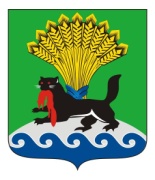 ИРКУТСКАЯ ОБЛАСТЬИРКУТСКОЕ РАЙОННОЕ МУНИЦИПАЛЬНОЕ ОБРАЗОВАНИЕДУМАР Е Ш Е Н И ЕПринято на заседании Думыот «25» 08. 2016г.					                                   №  26-205/рдг. ИркутскО внесении изменения в решение Думы Иркутского районного муниципального образования от 17.12.2015 г. № 17-132/рд (в ред. от 28.04.2016 г. №23-169/рд,) «О передаче на 2016 год части полномочий от поселений Иркутского района в области градостроительной деятельности и жилищных отношений на уровень муниципального района»В соответствии с решением Думы Гороховского муниципального образования от 27.05.2016 г. № 3-44-2дсп «О передаче осуществления части полномочий в области градостроительной и архитектурной деятельности органов местного самоуправления Гороховского муниципального образования органам местного самоуправления Иркутского районного муниципального образования на 2016 год», статьями 9, 25, 53 Устава Иркутского районного муниципального образования, Дума Иркутского районного муниципального образованияРЕШИЛА:1.Внести в решение Думы Иркутского районного муниципального образования от 17.12.2015 г. № 17-132/рд (в ред. от 28.04.2016 г. №23-169/рд,) «О передаче на 2016 год части полномочий от поселений Иркутского района в области градостроительной деятельности и жилищных отношений на уровень муниципального района» (далее-решение Думы), следующие изменения:1.1 таблицу №1 приложения к решению Думы дополнить строкой 4 следующего содержания:1.2 в строке «Итого» таблицы №1 приложения к решению Думы цифры: «348 456,05» заменить  цифрами: «415 899,17».2. Администрации Иркутского районного муниципального образования в течении 10 календарных дней с момента вступления в силу настоящего решения заключить соглашение с администрацией Гороховского муниципального образования о передаче осуществления части полномочий на 2016 год администрации Иркутского районного муниципального образования.3.Настоящее решение вступает в силу с момента подписания.4. Опубликовать настоящее решение в газете «Ангарские огни», разместить  на официальном сайте  www.irkraion.ru.5.Контроль за исполнением настоящего решения возложить на постоянную комиссию по градостроительству, земельным отношениям и охране окружающей среды (А.В.Челпанов).№  26-205 /рд25 . 08. 2016 г.4Гороховское МОN 3-44-2дсп от 27.05.2016 г.67 443,12Мэр Иркутского районаПредседатель Думы  Иркутского района       Л.П. ФроловА. А. Менг